VY_32_INOVACE_228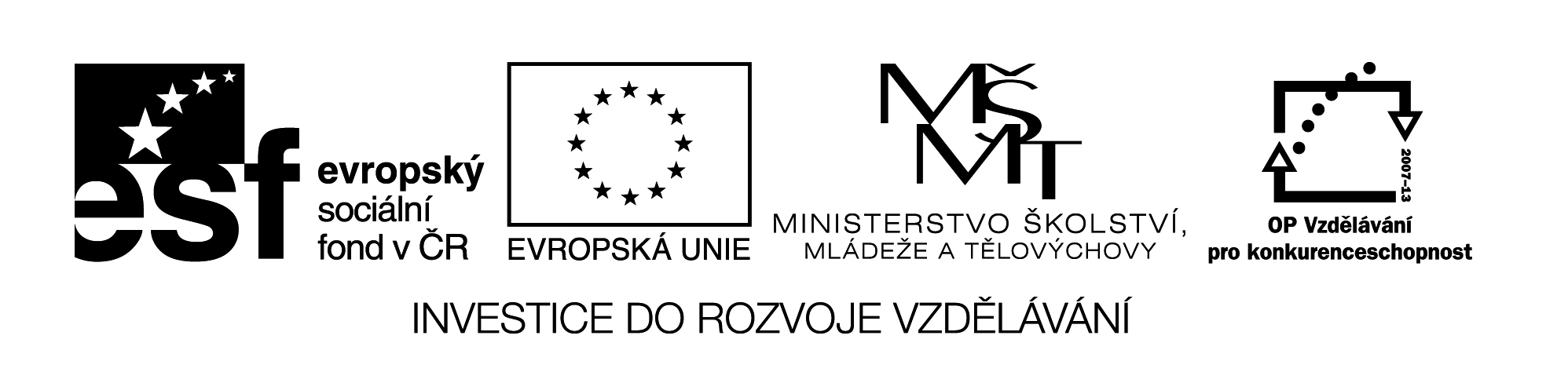 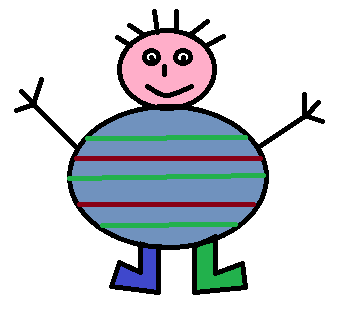 Odčítání				MENŠENEC + MENŠITEL = ROZDÍL			11			 -				5		  =  	   6			11			 - 			6		  =			5                                               VY_32_INOVACE_228Pamatuj:MENŠENCE A MENŠITELE NELZEZAMĚNITNázev materiálu : VY_32_INOVACE_228Anotace : Žáci se seznamují s matematickými pojmy a učí se je používat v praxi. 1-2.stránku společně přečteme, vysvětlíme, tabulku na 2. stránce vypracují žáci samostatně či ve skupináchAutor : Mgr. Alena NovákováJazyk : českýOčekávaný výstup : žáci řeší a aplikují osvojené matematické operaceSpeciální vzdělávací potřeby : Klíčová slova : menšenec, menšitel, rozdílDruh učebního materiálu : prezentace, pracovní listDruh interaktivity : pozorování, aktivní samostatná práceCílová skupina : žáci II. třídyStupeň a typ vzdělávání : základní vzdělávání – I. stupeň – I. obdobíTypická věková skupina : 7-8 letCelková velikost : 29 kBVybarvi vždy 1 barvou 2 příklady, které mají stejný rozdílVybarvi vždy 1 barvou 2 příklady, které mají stejný rozdílVybarvi vždy 1 barvou 2 příklady, které mají stejný rozdílVybarvi vždy 1 barvou 2 příklady, které mají stejný rozdíl14 – 710 – 1  6 – 211 – 812 – 618 – 910 – 5  6 – 313 – 616 – 811 – 720 – 414 – 8 12 – 412 – 718 – 2